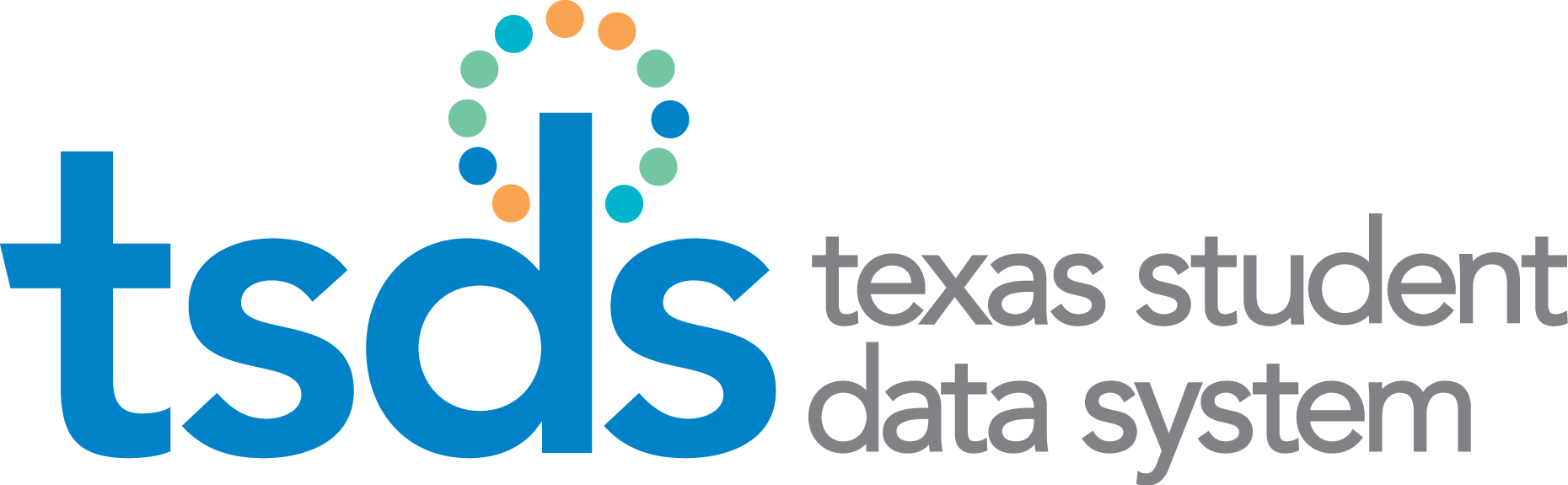 Texas Education Data Standards (TEDS)2020-2021 Cumulative Change Log – Business Validation RulesPost-Addendum Version 2021.2.3October 16, 2020* republished November 6, 2020 with 40100-0200 error level change, correction to 41163-0070 data element name, and corrections to Core Collection Rule Applies to Campus settings (separate list at end of document)* republished December 15, 2020 with revisions to 40100-0175, 41163-0019 and new PEIMS Summer rules 40100-0217, 40100-0218, 40100-0219* republished February 25, 2021 with rule changes related to COVID-19 School Day Event Codes (revisions to 10200-0033, 10200-0034, 10200-0051, new rules 10200-0063, 10200-0064, 10200-0065)* republished April 22, 2021 with revisions to 40100-0217 and deletion of 40100-0219 due to removal of 2A-2C Crisis Codes; Revision to 40110-0077 to include remote attendance; Added 42400-0065 to change log (v2021.2.1 change that was missing from change log).Prepared by: Information Technology Services Business Management DivisionTSDS & PEIMS Business Validation Rule ChangesThe following is a cumulative list of all business validation rule changes in TEDS for 2020-2021.It includes all rule changes since the 2019-2020 TEDS Post-Addendum Version 2020.2.1 published August 26, 2019.November 6, 2020 Corrections to Core Collections Rule Applies To Campus:VersionRule #Description of ChangeError LevelTSDSCollectionPEIMS Sub2021.1.010010-0001Revision: Removed TSDSF1, 2, 3, 42021.1.010010-000ARevision: Identified rule as applying to Charter School Waitlist Collection and Special Education Language Acquisition CollectionFXCharter School Waitlist CRF CRW ECDS-KG ECDS-PK RFT Sp Ed Lang Acq SPPI-141, 2, 3, 42021.2.010010-0019Revision: Renumbered from 42400-0060 to 10010-0019 and moved from Student Course Completion to Organization Local Education Agency subcategory. Added "that matches the LEAs approved TxVSN online school program campus"F32021.2.010010-0020Revision: Renumbered from 43415-0054 to 10010-0020 and moved from Student Course Completion to Organization Local Education Agency subcategory. Added "that matches the LEAs approved TxVSN online school program campus"F32021.2.010010-0099Revision: Added "126801" and "227828"F12021.1.010011-0011New Rule: For a particular DISTRICT-ID, if more than one Shared Services Arrangement is reported with the same SHARED-SVCS-ARRANGEMT-TYPE-CODE, then a special warning message will display for verification.S1, 22021.1.010020-000ARevision: Identified rule as applying to Charter School Waitlist Collection and Special Education Language Acquisition CollectionFXCharter School Waitlist CRF CRW ECDS-KG ECDS-PK RFT Sp Ed Lang Acq SPPI-141, 2, 3, 42021.2.010020-000ERevision: Removed CAMPUS-ENROLLMENT-TYPE and NSLP-TYPE-CODEF12021.2.010020-0020Revision: Changed 'grade levels "01"-"12"' to 'grade levels "09"-"12", or TxVSN campuses "236902048" or "236902108"' since PEIMS will only collect completed courses for high school and TxVSN online courses (which start at grade 3).S32021.2.010020-0022Revision: Removed PEIMS Submission 3. New PEIMS rule 10020-0065 does a more focused check.SXCRF CRW2021.1.010020-0024Deleted ruleFX2021.1.010020-0058New rule for Charter School Waitlist Collection: For a campus being reported for the Charter School Waitlist collection, NUMBER-CHARTER-STUDENTS-ENROLLED, CHARTER-EDUCATIONAL-ENROLLMENT-CAPACITY, and CHARTER-ADMISSION-WAITLIST-INDICATOR-CODE must not be blank. (See revision in v2021.2.0 also)FXCharter School Waitlist2021.2.010020-0058Revision: Changed "For a campus" to "For a charter campus…"FXCharter School Waitlist2021.1.010020-0059New rule for Charter School Waitlist Collection: If CHARTER-ADMISSION-WAITLIST-INDICATOR-CODE is "0", then there must not be any student enrollment with a matching CAMPUS-ID that has CHARTER-WAITLIST-INDICATOR-CODE of "1". (See revision in v2021.2.0 also)FXCharter School Waitlist2021.2.010020-0059Revision: Added "(campus)" and "(student)" after indicators for clarityFXCharter School Waitlist2021.1.010020-0060New rule for Charter School Waitlist Collection: If CHARTER-ADMISSION-WAITLIST-INDICATOR-CODE is "1", then there should be at least one student enrollment with a matching CAMPUS-ID that has CHARTER-WAITLIST-INDICATOR-CODE of "1". (See revision in v2021.2.0 also)SXCharter School Waitlist2021.2.010020-0060Revision: Added "(campus)" and "(student)" after indicators for claritySXCharter School Waitlist2021.1.010020-0061New rule: If this CAMPUS-ID is registered with TEA as an active instructional campus serving any of the grade levels "PK"-"05", then ADDITIONAL-DAYS-PROGRAM-INDICATOR-CODE must not be blank.F42021.1.010020-0062New rule: If ADDITIONAL-DAYS-PROGRAM-INDICATOR-CODE is "1", then there should be at least one student with ADDITIONAL-DAYS-PROGRAM-PARTICIPATION-INDICATOR-CODE.S42021.1.010020-0063New rule: If ADDITIONAL-DAYS-PROGRAM-INDICATOR-CODE is "1", then there must be at least one staff responsibility with ADDITIONAL-DAYS-PROGRAM-TEACHER-INDICATOR-CODE of "1".F42021.2.010020-0064New rule: If CAMPUS-ID is an active instructional campus, then CAMPUS-ENROLLMENT-TYPE-CODE and NSLP-TYPE-CODE must not be blank.F12021.2.010020-0065New rule: For each campus registered with TEA as an active instructional campus serving any of the grade levels "09"-"12", or TxVSN campuses "236902048" or "236902108", there should be at least one Course Section with a matching CAMPUS-ID.S32021.1.010030-0001Deleted ruleFX2021.1.010030-000ADeleted ruleFX2021.1.110050-0003Revision: Added POPULATION-SERVEDFXCRF CRW2021.1.010050-000BRevised: Changed "CAMPUS-ID, SCHOOL-YEAR, SESSION-TERM and LOCAL-COURSE-CODE" to "SchoolReference and CourseReference"FXCRF CRW ECDS-KG ECDS-PK2021.1.010050-000CRevision: Identified rule as applying to Class Roster collection (Fall and Winter) and ECDS collection (ECDS-KG and ECDS-PK); Identified rule as TSDS Core Collection ruleFXCRF CRW ECDS-KG ECDS-PK3, 42021.1.010050-000DDeleted ruleFX2021.1.010070-0002Deleted ruleFX2021.1.010070-000BDeleted ruleFX2021.1.010090-000ADeleted ruleFX2021.1.010200-0001Deleted ruleFX2021.1.010200-0002Deleted ruleFX2021.1.010200-0003Deleted ruleFX2021.1.010200-0004Deleted ruleFX2021.1.010200-0005Deleted ruleFX2021.1.010200-0006Deleted ruleFX2021.1.010200-0007Deleted ruleSX2021.1.010200-0008Deleted ruleSX2021.1.010200-000ADeleted ruleFX2021.1.010200-000BDeleted ruleFX2021.1.010200-000CDeleted ruleFX2021.1.010200-000DRevision: Added PEIMS Submission 4F3, 42021.1.010200-000FRevision: Added PEIMS Submission 4F3, 42021.1.010200-000GRevision: Added PEIMS Submission 4F3, 42021.1.010200-000HRevision: Added PEIMS Submission 4F3, 42021.1.010200-000JRevision: Added PEIMS Submission 4F3, 42021.1.010200-000KNew rule: For a Calendar Date, the following must be provided: CALENDAR-DATE and SCHOOL-DAY-EVENT-CODE.F42021.1.010200-0021Revision: Added PEIMS Submission 4F3, 42021.2.3 (2/25/21 revision)10200-0033Revision: Added '"03" (COVID-19: Restricted Access to On-Campus Instruction – TEA Approved Reason), or "04" (COVID-19: Restricted Access to On-Campus – Reason Other than TEA Approved Reason)'F32021.2.3 (2/25/21 revision)10200-0034Revision: Added '"03" (COVID-19: Restricted Access to On-Campus Instruction – TEA Approved Reason), or "04" (COVID-19: Restricted Access to On-Campus – Reason Other than TEA Approved Reason)'F32021.1.010200-0050Revision: Changed 'should be 0' to 'should not be greater than 0'S32021.2.3 (2/25/21 revision)10200-0051Revision: Added '"03" (COVID-19: Restricted Access to On-Campus Instruction – TEA Approved Reason), or "04" (COVID-19: Restricted Access to On-Campus – Reason Other than TEA Approved Reason)'S32021.1.010200-0052Revision: Changed 'should be 0' to 'should not be greater than 0'S32021.1.010200-0056Revision: Added PEIMS Submission 4S3, 42021.1.010200-0060New rule: SCHOOL-DAY-EVENT-CODE must be "01" (Student Instructional Day).F42021.1.010200-0061New rule: REPORTING-PERIOD-INDICATOR-CODE must be "9".F42021.1.010200-0062New rule: INSTRUCTIONAL-PROGRAM-TYPE must be "16".F42021.2.3 (2/25/21 revision)10200-0063New rule: If SCHOOL-DAY-EVENT-CODE is "04" (COVID-19: Restricted access to On-Campus Instruction – Reason Other than TEA Approved Reason), then SCHOOL-DAY-OPERATIONAL-MINUTES or SCHOOL-DAY-INSTRUCTIONAL-MINUTES must be at least 120 minutes but no more than 300 minutes.F32021.2.3 (2/25/21 revision)10200-0064New rule: For a particular ReportingPeriodExtension, CAMPUS-ID and CalendarDateReference, if SCHOOL-DAY-EVENT-CODE is "03" (COVID-19: Restricted Access to On-Campus Instruction – TEA Approved Reason), then all SCHOOL-DAY-EVENT-CODES should be "03" for ReportingPeriodExtension, CAMPUS-ID and CalendarDateReference.S32021.2.3 (2/25/21 revision)10200-0065New rule: For a particular ReportingPeriodExtension, CAMPUS-ID and CalendarDateReference, if SCHOOL-DAY-EVENT-CODE is "04" (COVID-19: Restricted Access to On-Campus Instruction – Reason Other than TEA Approved Reason), then all SCHOOL-DAY-EVENT-CODES should be "04" for ReportingPeriodExtension, CAMPUS-ID and CalendarDateReference.S32021.0.020030-0008Revision: Changed FISCAL-YEAR from 0 to 1F12021.2.020030-0052Revision: Added PROGRAM-INTENT-CODE 43W12021.0.020032-0024Revision: Changed FISCAL-YEAR from 9 to 0 (See revisions in v2021.2.0 and v2021.2.3 also)F22021.2.020032-0024Revision: Added FUND-CODE 266 (See revisions in v2021.0.0 and v2021.2.3 also)F22021.2.320032-0024Revision: Added FUND-CODE 277 (See revisions in v2021.0.0 and v2021.2.0 also)F22021.0.020032-0075Revision: Deleted FISCAL-YEAR 7. Added FISCAL-YEAR 1.S22021.2.020032-0096Revision: Added FUND-CODE 266 (See revision in v2021.2.3 also)S22021.2.320032-0096Revision: Added FUND-CODE 277 (See revision in v2021.2.0 also)S22021.2.020032-0097Revision: Added FUND-CODE 266 (See revision in v2021.2.3 also)S22021.2.320032-0097Revision: Added FUND-CODE 277 (See revision in v2021.2.0 also)S22021.2.020032-0098Revision: Added FUND-CODE 266 (See revision in v2021.2.3 also)S22021.2.320032-0098Revision: Added FUND-CODE 277 (See revision in v2021.2.0 also)S22021.2.020032-0099Revision: Added FUND-CODE 266 (See revision in v2021.2.3 also)S22021.2.320032-0099Revision: Added FUND-CODE 277 (See revision in v2021.2.0 also)S22021.2.020032-0100Revision: Added FUND-CODE 266 (See revision in v2021.2.3 also)S22021.2.320032-0100Revision: Added FUND-CODE 277 (See revision in v2021.2.0 also)S22021.2.020032-0101Revision: Added FUND-CODE 266 (See revision in v2021.2.3 also)S22021.2.320032-0101Revision: Added FUND-CODE 277 (See revision in v2021.2.0 also)S22021.2.020032-0102Revision: Added FUND-CODE 266 (See revision in v2021.2.3 also)S22021.2.320032-0102Revision: Added FUND-CODE 277 (See revision in v2021.2.0 also)S22021.2.020032-0103Revision: Added FUND-CODE 266 (See revision in v2021.2.3 also)W22021.2.320032-0103Revision: Added FUND-CODE 277 (See revision in v2021.2.0 also)W22021.2.020032-0104Revision: Added FUND-CODE 266 (See revision in v2021.2.3 also)S22021.2.320032-0104Revision: Added FUND-CODE 277 (See revision in v2021.2.0 also)S22021.2.020032-0151New rule: If FUND-CODE is "266", then FUNCTION-CODE must not be "71" or "81".  (See revision in v2021.2.3 also)F22021.2.320032-0151Revision: Added FUND-CODE 277F22021.0.020033-0004Revision: Deleted FISCAL-YEAR 7. Added FISCAL-YEAR 1.F22021.1.030040-0003Revision: Added PEIMS Submission 4; Removed Class Roster Winter from this ruleF1, 42021.1.030040-0004Revision: Added PEIMS Submission 4; Removed Class Roster Winter from this ruleF1, 42021.1.030040-0005Revision: Added PEIMS Submission 4; Removed Class Roster Winter from this ruleF1, 42021.1.030040-0007Revision: Added PEIMS Submission 4FXCRF CRW1, 42021.1.030040-0008Revision: Added PEIMS Submission 4; Removed TSDSF1, 42021.1.030040-0009Revision: Added PEIMS Submission 4F1, 42021.1.030040-000ARevision: Added PEIMS Submission 4F1, 42021.1.030040-000BRevision: Added PEIMS Submission 4F1, 42021.1.030040-000DDeleted ruleFX2021.1.030040-0014Revision: Added PEIMS Submission 4F1, 42021.1.030040-0015Revision: Added PEIMS Submission 4F1, 42021.1.030040-0016Revision: Added PEIMS Submission 4F1, 42021.1.030040-0018Revision: Added PEIMS Submission 4W1, 42021.1.030040-0019Revision: Added PEIMS Submission 4W1, 42021.1.030040-0022Revision: Added PEIMS Submission 4SXCRF CRW1, 42021.1.030040-0023Revision: Added PEIMS Submission 4; Removed TSDSS1, 42021.1.030040-0024Revision: Added PEIMS Submission 4S1, 42021.1.030040-0031Deleted ruleFX2021.1.030040-0032Revision: Removed TSDSF12021.1.030040-0033Deleted ruleSX2021.1.030040-0035Deleted ruleWX2021.1.030040-0036Deleted ruleWX2021.1.030040-0037Deleted ruleSX2021.1.030040-0038Revision: Added PEIMS Submission 4FXCRF CRW ECDS-KG ECDS-PK1, 42021.1.030040-0039Revision: Added PEIMS Submission 4; Removed TSDSF1, 42021.1.030040-0040Revision: Added PEIMS Submission 4F1, 42021.1.030040-0041Revision: Added PEIMS Submission 4F1, 42021.1.030040-0047Revision: Added PEIMS Submission 4FXCRF CRW1, 42021.1.030040-0048Revision: Added PEIMS Submission 4; Removed TSDSF1, 42021.0.030040-0049Revision: Changed 'CLASSROOM-POSITION of "01"' to 'CLASSROOM-POSITION of "Teacher of Record"' (late 19-20 Post-Addendum change)SXECDS-PK2021.1.030040-0052Revision: Added STAFF-ID (late 19-20 Post-Addendum change)FXCRF CRW2021.1.030040-0053New rule: For this staff person, there must be at least one staff responsibility reported.F42021.1.030050-0003Deleted ruleFX2021.1.030050-000ARevision: Removed TSDSF12021.0.030060-0028Revision: Changed FISCAL-YEAR from 0 to 1 (See revisions in v2021.2.0 and v2021.2.3 also)S12021.2.030060-0028Revision: Added FUND-CODE 266 (See revisions in v2021.0.0 and v2021.2.3 also)S12021.2.330060-0028Revision: Added FUND-CODE 277 (See revisions in v2021.0.0 and v2021.2.0 also)S12021.0.030060-0029Revision: Deleted FISCAL-YEAR 7. Added FISCAL-YEAR 1.S12021.2.030060-0031Revision: Added FUND-CODE 266 (See revision in v2021.2.3 also)S12021.2.330060-0031Revision: Added FUND-CODE 277 (See revision in v2021.2.0 also)S12021.2.030060-0032Revision: Added FUND-CODE 266 (See revision in v2021.2.3 also)S12021.2.330060-0032Revision: Added FUND-CODE 277 (See revision in v2021.2.0 also)S12021.2.030060-0033Revision: Added FUND-CODE 266 (See revision in v2021.2.3 also)S12021.2.330060-0033Revision: Added FUND-CODE 277 (See revision in v2021.2.0 also)S12021.2.030060-0034Revision: Added FUND-CODE 266 (See revision in v2021.2.3 also)S12021.2.330060-0034Revision: Added FUND-CODE 277 (See revision in v2021.2.0 also)S12021.2.030060-0035Revision: Added FUND-CODE 266 (See revision in v2021.2.3 also)S12021.2.330060-0035Revision: Added FUND-CODE 277 (See revision in v2021.2.0 also)S12021.2.030060-0036Revision: Added FUND-CODE 266 (See revision in v2021.2.3 also)S12021.2.330060-0036Revision: Added FUND-CODE 277 (See revision in v2021.2.0 also)S12021.2.030060-0037Revision: Added FUND-CODE 266 (See revision in v2021.2.3 also)S12021.2.330060-0037Revision: Added FUND-CODE 277 (See revision in v2021.2.0 also)S12021.2.030060-0038Revision: Added FUND-CODE 266 (See revision in v2021.2.3 also)W12021.2.330060-0038Revision: Added FUND-CODE 277 (See revision in v2021.2.0 also)W12021.2.030060-0039Revision: Added FUND-CODE 266 (See revision in v2021.2.3 also)S12021.2.330060-0039Revision: Added FUND-CODE 277 (See revision in v2021.2.0 also)S12021.2.030060-0041Revision: Added FUND-CODE 266 (See revision in v2021.2.3 also)S12021.2.330060-0041Revision: Added FUND-CODE 277	 (See revision in v2021.2.0 also)S12021.2.030060-0067Revision: Added FUND-CODE 266 (See revision in v2021.2.3 also)S12021.2.330060-0067Revision: Added FUND-CODE 277 (See revision in v2021.2.0 also)S12021.2.030060-0070New rule: If FUND-CODE is "266", then FUNCTION-CODE must not be "71" or "81". (See revision in v2021.2.3 also)F12021.2.330060-0070Revision: Added FUND-CODE 277F12021.0.030090-0008Revision: Updated Business Meaning "Counselor" to "School Counselor"F12021.1.030090-000ARevision: Added PEIMS Submission 4F1, 42021.1.030090-000DNew rule: The combination of the following fields must be unique for each staff responsibility: DISTRICT-ID, TX-UNIQUE-STAFF-ID, CAMPUS-ID, ROLE-ID, SERVICE-ID, and CLASS-ID-NUMBER.F42021.0.030090-0016Revision: Added ROLE-IDs 115, 116, 117, and 118F12021.0.030090-0027Revision: Updated Business Meaning "Counselor" to "School Counselor"F12021.1.030090-0062Revision: Added SERVICE-IDs 02530004, 02530005, 02530006, 02530007, 02530008; Revised some ranges of SERVICE-IDs into individual values.W12021.0.030090-0066Revision: Added ROLE-IDs 115, 116, 117, and 118W12021.0.030090-0080Revision: Added ROLE-IDs 115, 116, 117, and 118W12021.1.030090-0084Revision: Added ROLE-ID 024; Revised ranges of ROLE-IDs into individual valuesW12021.0.030090-0088Revision: Updated Business Meaning "Counselor" to "School Counselor"W12021.0.030090-0093Revision: Added ' or "115"-"118" (various district non-instructional professional role IDs).'W12021.0.030090-0102Revision: Updated Business Meaning "Custodial" to "Custodial – Staff serving in a professional/management role" and "Maintenance" to "Maintenance – Staff serving in a professional/management role"W12021.0.030090-0103Revision: Updated Business Meaning "Counselor" to "School Counselor"F12021.0.030090-0104Revision: Updated Business Meaning "Counselor" to "School Counselor"F12021.0.030090-0119New rule: If ROLE-ID is "115", then HIGHEST-DEGREE-LEVEL-CODE must be "2" or "3".F12021.1.030090-0120New rule: If ROLE-ID is "033", "047" or "087" and POPULATION-SERVED-CODE is "06", then GRADE-LEVEL-CODE must not be blank.F12021.1.030090-0121New rule: For a particular TX-UNIQUE-STAFF-ID, if at least one responsibility is for ROLE-ID "033" and POPULATION-SERVED-CODE "06", then PARAPROFESSIONAL-CERTIFICATION-INDICATOR-CODE must not be blank.F12021.1.030090-0122New rule: ROLE-ID must be "047" or "087".F42021.1.030090-0123New rule: ADDITIONAL-DAYS-PROGRAM-TEACHER-INDICATOR-CODE must be "1".F42021.0.030305-0008Revision: Changed June 1, 2019 to June 1, 2020. Changed August 31, 2020 to August 31, 2021.FXCRF CRW ECDS-KG ECDS-PK2021.1.030305-000ARevision: Added ASSIGNMENT-BEGIN-DATEFXCRF CRW ECDS-KG ECDS-PK2021.1.030305-000FDeleted ruleFX2021.0.030305-0010Revision: Changed June 1, 2019 to June 1, 2020. Changed August 31, 2020 to August 31, 2021.FXCRF CRW ECDS-KG ECDS-PK2021.1.030305-0013Deleted ruleFX2021.1.030305-0014Deleted ruleFX2021.0.030305-0019Revision: Changed 'CLASSROOM-POSITION of "01"' to 'CLASSROOM-POSITION of "Teacher of Record"' (late 19-20 Post-Addendum change) (See revision from 2021.1.0 also)SXECDS-KG ECDS-PK2021.1.030305-0019Revision: Changed from Fatal to Special Warning, changed from "must" to "should" (late 19-20 Post-Addendum change) (See revision from v2021.0.0 also)SXECDS-KG ECDS-PK2021.1.030305-0026New rule: For each Teacher Section Association, there should be at least one Student Section Association with a matching CAMPUS-ID, CLASS-ID-NUMBER, and COURSE-SEQUENCE-CODE.SXCRF CRW2021.1.030310-000ADeleted ruleFX2021.1.030310-000BDeleted ruleFX2021.1.030310-000CDeleted ruleFX2021.2.240100-0001Revision: Removed PEIMS Submission 4 (created new Special Warning 40100-0216 for Sub 4)F1, 32021.1.040100-000ARevision: Identified rule as applying to Charter School Waitlist Collection, Special Education Language AcquisitionFXCharter School Waitlist CRF CRW ECDS-KG ECDS-PK RFT Sp Ed Lang Acq SPPI-141, 3, 42021.1.040100-0017Revision: Identified rule as applying to Charter School Waitlist Collection, Special Education Language AcquisitionFXCharter School Waitlist CRF CRW ECDS-KG ECDS-PK RFT Sp Ed Lang Acq SPPI-141, 3, 42021.1.040100-0034Deleted ruleF42021.1.040100-0051Revision: Added ', or MILITARY-CONNECTED-STUDENT must be "1"'; updated Business MeaningF12021.1.040100-0099Revision: Identified rule as applying to Charter School Waitlist Collection, Special Education Language AcquisitionFXCharter School Waitlist CRF CRW ECDS-KG ECDS-PK RFT Sp Ed Lang Acq SPPI-141, 3, 42021.1.040100-0100Revision: Removed TSDSF1, 3, 42021.1.040100-0107Deleted ruleFX2021.1.040100-0108Deleted ruleFX2021.0.040100-0113Revision: Added "Except for the Excel Center (for Adults) (227827)"; Changed error level from Special Warning to Fatal; changed "should" to "must".F12021.1.040100-0114Revision: Added "Except for the Excel Center (for Adults) (227827)"F12021.1.040100-0142Revision: Added ' and ADA-ELIGIBILITY-CODE is not "0" or blank, 'F12021.0.040100-0152Revision: Added LEP-INDICATOR-CODE 5W12021.1.040100-0153Revision: Removed TSDSF1, 3, 42021.0.040100-0155Revision: Added LEP-INDICATOR-CODE 5W12021.2.040100-0175Revision: PEIMS Submission 3 was removed from this rule for 19-20 only. For 20-21, add PEIMS Submission 3 back.F1, 3, 42021.2.240100-0175Revision: Removed PEIMS Submission 1 from this rule for 2020-2021 only.F3, 42021.2.3(12/15/20 revision)40100-0175Revision: Removed PEIMS Submission 3 from this rule for 2020-2021 only.F32021.1.040100-0186Revision: Added STUDENT-ID (late 19-20 Post-Addendum change)FXCRF CRW2021.0.040100-0190Revision: Added ' and AS-OF-STATUS-CODE is "B", "D", "F", or "X", 'F12021.2.240100-0190Revision: Corrected ECONOMIC-DISADVANTAGED-CODE to ECONOMIC-DISADVANTAGE-CODEF12021.0.040100-0191Revision: Added ' or AS-OF-STATUS-CODE is "A", "C", "E", or "G", 'F12021.2.240100-0191Revision: Corrected ECONOMIC-DISADVANTAGED-CODE to ECONOMIC-DISADVANTAGE-CODEF12021.1.040100-0197Revision: Identified rule as applying to Charter School Waitlist Collection; Changed business meaning from "the Class Roster collection" to "this core collection"FXCharter School Waitlist CRF CRW2021.0.040100-0199New rule: If POST-SECONDARY-CERTIFICATION-LICENSURE-CODE is not blank, then the IBC-VENDOR-CODE must be one of the approved vendors listed in the Industry Certification Vendor cross reference list for the particular certification. (See revision in v2021.2.0 also)F1, 32021.2.040100-0199Revision: Changed "listed in the Industry Certification Vendor cross reference list" to "as a Certifying Entity in the Industry-Based Certification Approved Vendor Crosswalk"F1, 32021.1.040100-0200New rule: If AS-OF-STATUS-CODE is not "A", and the student’s age on September 1 of the current school year is greater than or equal to 18 and less than 26, then ADULT-PREVIOUS-ATTENDANCE-INDICATOR-CODE must not be blank.FW1, 32021.2.3(11/6/20 revision)40100-0200Revision: Changed Error Level from Fatal to Warning; enhanced the Business MeaningW1, 32021.1.040100-0201New rule: If the student’s age on September 1 of the current school year is less than 18 or greater than 25, then ADULT-PREVIOUS-ATTENDANCE-INDICATOR-CODE must be blank or not reported.F1, 32021.1.040100-0202New rule for Charter School Waitlist Collection: For a student being reported for the Charter School Waitlist collection, CHARTER-WAITLIST-INDICATOR-CODE must not be blank. (NOTE: this rule has been deleted in v2021.2.0)FXCharter School Waitlist2021.2.040100-0202Deleted rule that was just added 3/1/2020 because only students with a CHARTER-WAITLIST-INDICATOR-CODE will be promoted for this collection.FXCharter School Waitlist2021.1.040100-0203New rule for Charter School Waitlist Collection: If CHARTER-WAITLIST-INDICATOR-CODE is "1", then for the CAMPUS-ID associated with the student on their student enrollment, the CHARTER-ADMISSION-WAITLIST-INDICATOR-CODE must be "1". (See revision in v2021.2.0 also)FXCharter School Waitlist2021.2.040100-0203Revision: Added "(student)" and "(campus)" after indicators for clarityFXCharter School Waitlist2021.1.040100-0204New rule for Special Ed Language Acquisition Collection: If age is less than 9 on September 1, and DISABILITY is "Deaf-Blindness (Deaf-Blind)" or "Hearing/Auditory Impairment (Auditory Impairment)", then there must be a Special Education program association reported with a matching TX-UNIQUE-STUDENT-ID, including INSTRUCTIONAL-SETTING-CODE, LANGUAGE-ACQUISITION-SERVICES-PROVIDED, FREQUENCY-OF-SERVICES, HOURS-SPENT-RECEIVING-SERVICES, and PREFERRED-HOME-COMMUNICATION-METHOD. (See revision in v2021.2.0 also)FXSp Ed Lang Acq2021.2.040100-0204Revision: Removed Rule Applies to CampusFXSp Ed Lang Acq2021.1.040100-0205New rule for Special Ed Language Acquisition Collection: If age is less than 9 on September 1, and DISABILITY is "Deaf-Blindness (Deaf-Blind)" or "Hearing/Auditory Impairment (Auditory Impairment)", then EFFECTIVE-DATE (TX-EffectiveDateDisabilities) must not be blank. (See revision in v2021.2.0 also)FXSp Ed Lang Acq2021.2.040100-0205Revision: Removed Rule Applies to CampusFXSp Ed Lang Acq2021.1.140100-0206New rule: If STUDENT-CENSUS-BLOCK-GROUP is not blank, then the first two characters of STUDENT-CENSUS-BLOCK-GROUP must be "48", "05", "22", "35", or "40".F12021.2.040100-0207Deleted rule that was only for 2019-2020 PEIMS Submission 3F32021.2.040100-0208New rule: If POST-SECONDARY-CERTIFICATION-LICENSURE-CODE is not blank, then EFFECTIVE-DATE must be between June 1, 2020 and August 31, 2020.F12021.2.340100-0208Revision: Changed Error Level from Fatal to Special Warning for 2020-2021 onlyS12021.2.040100-0209New rule: If POST-SECONDARY-CERTIFICATION-LICENSURE-CODE is not blank, then EFFECTIVE-DATE must be between September 1, 2020 and May 31, 2021.F32021.2.040100-0210New rule: For a particular TX-STUDENT-UNIQUE-ID, if CRISIS-CODE is "00", then the LEA must not report any other CRISIS-CODE for this student.F1, 3, 42021.2.240100-0211New rule: If AS-OF-STATUS-CODE is not "A", and if a CRISIS-CODE is reported, then CRISIS-CODE must be "00", "8A", "8B", "8C", “9A", "9B", or "9C".F12021.2.240100-0212New rule: If AS-OF-STATUS-CODE is "B", "D", "F", or "X", then the student must be reported with one and only one of the following CRISIS-CODE values: "9A", "9B", or "9C".F12021.2.240100-0213New rule: If AS-OF-STATUS-CODE is "A", then CRISIS-CODE must be blank/not reported.F12021.2.240100-0214New rule: If AS-OF-STATUS-CODE is "C", "E", or "G", then CRISIS-CODE must not be "9A", "9B", or "9C".F12021.2.240100-0215New rule: For 2020-2021 and 2021-2022, SSI-PROMOTION-RETENTION-CODE must be blank (or not reported).F12021.2.240100-0216New rule: Each Local Education Agency's data submission should contain data about at least one student.S42021.2.3(12/15/20 revision)40100-0217New rule: If CRISIS-CODE is not "00" or blank/not reported, then CRISIS-CODE must be "1A", "1B", "1C", “2A", "2B", "2C", "8A", "8B", "8C", “9A", "9B", or "9C".F32021.2.3(4/22/21 revision)40100-0217Revision:  Removed CRISIS-CODEs 2A, 2B, and 2CF32021.2.3(12/15/20 revision)40100-0218New rule: Each student should be reported with one of the following CRISIS-CODE values: "1A", "1B", or "1C".S32021.2.3(12/15/20 revision)40100-0219New rule: Each student should be reported with one of the following CRISIS-CODE values: “2A", "2B", or "2C".S32021.2.3(4/22/21 revision)40100-0219Deleted ruleS32021.1.040110-0001Revision: Identified rule as applying to Charter School Waitlist CollectionFXCharter School Waitlist CRF CRW1, 3, 42021.1.140110-000DRevision: Removed ENTRY-DATEFXCRF CRW2021.1.040110-000JRevision: Removed CAREER-AND-TECHNICAL-ED-IND-CDF12021.1.040110-000KRevision: Removed CAREER-AND-TECHNICAL-ED-IND-CDF32021.2.040110-000PDeleted ruleFXECDS-PK2021.1.040110-000QDeleted ruleFX2021.1.040110-000SDeleted ruleFX2021.1.040110-000UDeleted ruleFX2021.1.040110-0010Revision: Changed 'PARENTAL-PERMISSION-CODE is not "C", "7", or "8"' to 'PARENTAL-PERMISSION-CODE is not "C", "7", "8" or blank/not reported'F12021.1.140110-0030Revision: Corrected PRIMARY-PK-FUNDING-SOURCE-CODE to PRIMARY-PK-FUNDING-SOURCE; corrected SECONDARY-PK-FUNDING-SOURCE-CODE to SECONDARY-PK-FUNDING-SOURCEF12021.1.140110-0032Revision: Corrected PRIMARY-PK-FUNDING-SOURCE-CODE to PRIMARY-PK-FUNDING-SOURCEF12021.1.140110-0033Revision: Corrected PRIMARY-PK-FUNDING-SOURCE-CODE to PRIMARY-PK-FUNDING-SOURCEF12021.1.140110-0034Revision: Corrected PRIMARY-PK-FUNDING-SOURCE-CODE to PRIMARY-PK-FUNDING-SOURCE; corrected SECONDARY-PK-FUNDING-SOURCE-CODE to SECONDARY-PK-FUNDING-SOURCEFXECDS-PK12021.2.240110-0048Deleted/disabled rule for 2020-2021 and 2021-2022 school years.W12021.2.240110-0060Revision: Added STUDENT-ATTRIBUTION-CODE "31"S12021.2.240110-0076Deleted/disabled rule for 2020-2021 and 2021-2022 school years.W12021.2.3 (4/22/21 revision)40110-0077Revision: Added "or RS-TOTAL-ELIG-PREG-REL-SVCS-DAYS-PRESENT greater than 0 or RA-TOTAL-ELIG-PREG-REL-SVCS-DAYS-PRESENT greater than 0"F32021.1.040110-0082Deleted ruleFX2021.1.040110-0085Deleted ruleF12021.1.040110-0086Deleted ruleF12021.1.040110-0087Deleted ruleF1, 32021.1.040110-0088Deleted ruleF1, 32021.1.040110-0089Deleted ruleS1, 32021.1.040110-0090Deleted ruleS1, 32021.1.040110-0091Deleted ruleF32021.1.040110-0092Deleted ruleW32021.1.040110-0093Deleted ruleW32021.2.040110-0102Revision: Removed Rule Applies to CampusF32021.2.040110-0103Revision: Removed Rule Applies to CampusF32021.2.240110-0107Revision: Added STUDENT-ATTRIBUTION-CODE "31"F1, 3, 42021.2.240110-0108Revision: Added STUDENT-ATTRIBUTION-CODE "31"S1, 3, 42021.1.040110-0127Deleted ruleS32021.0.040110-0165Revision: Changed June 1, 2019 to June 1, 2020. Changed August 31, 2020 to August 31, 2021.FXCRF CRW ECDS-KG ECDS-PK3, 42021.0.040110-0166Revision: Changed June 1, 2019 to June 1, 2020. Changed August 31, 2020 to August 31, 2021.FXCRF CRW ECDS-KG ECDS-PK3, 42021.1.040110-0179Revision: Changed Error Level from Fatal to Special Warning; Changed "must" to "should" (late 19-20 change)SXECDS-KG2021.2.040110-0190Revision: Error level was changed to Special Warning for 19-20 only. For 20-21, change it back to Fatal.F32021.0.040110-0203Revision: Changed error level from Fatal to Special Warning; changed "must" to "should" (late 19-20 Post-Addendum change) (NOTE: this rule has been deleted in v2021.1.0)S12021.1.040110-0203Deleted ruleS12021.1.140110-0205Revision: Corrected NON-CAMPUS-BASED-INSTRUCTIONAL-SETTING to NON-CAMPUS-BASED-INSTRUCTION-CODE; corrected NON-CAMPUS-BASED-INSTRUCTIONAL-SETTING-CODE to NON-CAMPUS-BASED-INSTRUCTION-CODEF32021.1.040110-0213Revision: Added ' unless DISTRICT-ID is "015805", "015904", "015905", "015907", "015910", "015911", "015912", "015915", or "015917"'; Changed error level from Special Warning to Fatal; changed "should" to "must" (See revision in v2021.1.1 also)F12021.1.140110-0213Revision: Corrected PRIMARY-PK-FUNDING-SOURCE-CODE to PRIMARY-PK-FUNDING-SOURCE (See revision in v2021.1.0 also)F12021.1.140110-0217Revision: Corrected PRIMARY-PK-FUNDING-SOURCE-CODE to PRIMARY-PK-FUNDING-SOURCEFXECDS-PK2021.1.140110-0218Revision: Corrected PRIMARY-PK-FUNDING-SOURCE-CODE to PRIMARY-PK-FUNDING-SOURCEFXECDS-PK2021.1.040110-0219New rule: For a particular TX-STUDENT-UNIQUE-ID, if DYSLEXIA-SERVICES-CODE is "00", then the LEA must not report any other DYSLEXIA-SERVICES-CODE for this student.F32021.1.040110-0220New rule: If this student is on a campus where ADDITIONAL-DAYS-PROGRAM-INDICATOR-CODE is "1", then ADDITIONAL-DAYS-PROGRAM-PARTICIPATION-INDICATOR-CODE must not be blank.F42021.1.040110-0221New rule: If ADDITIONAL-DAYS-PROGRAM-PARTICIPATION-INDICATOR-CODE is "1", then GRADE-LEVEL-CODE must be "PK" – "05".F42021.1.040110-0222New rule: If ADDITIONAL-DAYS-PROGRAM-PARTICIPATION-INDICATOR-CODE is "1", then this student must be reported with Attendance or Flexible Attendance for REPORTING-PERIOD-INDICATOR-CODE "9". (See revision in v2021.1.1 also)F42021.1.140110-0222Revision: Removed ' or Flexible Attendance'F42021.1.040110-0223New rule: For each Student Section Association, there should be at least one Teacher Section Association with a matching CAMPUS-ID, CLASS-ID-NUMBER, and COURSE-SEQUENCE-CODE. (See revision in v2021.1.1 also)FXCRF CRW2021.1.140110-0223Revision: Added 'where NON-CAMPUS-BASED-INSTRUCTION-CODE on the corresponding Course Section is "00" ', changed 'should' to 'must"FXCRF CRW2021.2.2(9/3/20)40110-0224New rule: For each Student Section Association, there must be a student Enrollment (Student School Association) with a matching TX-STUDENT-UNIQUE-ID and CAMPUS-IDFXCRF CRW2021.2.340110-0225New rule: If PRIOR-YEAR-BILINGUAL/ESL-SUMMER-SCHOOL-INDICATOR-CODE is "1", then GRADE-LEVEL-CODE must be "KG" or "01".F42021.1.040115-0006Revision: Changed August 1, 2019 to August 1, 2020. Changed July 31, 2020 to July 31, 2021. (See revision in v2021.2.0 also)FXRFT2021.2.040115-0006Revision: Changed to expand date range from "between August 1, 2020 and July 31, 2021" to "between June 1, 2020 to August 31, 2021"FXRFT2021.1.040115-0007Revision: Changed August 1, 2019 to August 1, 2020. Changed July 31, 2020 to July 31, 2021. (See revision in v2021.2.0 also)FXRFT2021.2.040115-0007Revision: Changed to expand date range from "between August 1, 2020 and July 31, 2021" to "between June 1, 2020 to August 31, 2021"FXRFT2021.1.040170-0001Deleted ruleF12021.1.040170-0002Deleted ruleF12021.1.040170-0003Deleted ruleF12021.1.040170-0004Deleted ruleF12021.1.040170-0005Deleted ruleW12021.1.040170-000ADeleted ruleF12021.1.040170-000BDeleted ruleF12021.0.040203-0003Revision: Advanced year values one year.F12021.0.040203-0023Revision: Updated Business Meaning "Court-ordered to a GED program, has not earned a GED" to "Court-Ordered To A High School Equivalency Program, Has Not Earned A Texas Certificate of High School Equivalency (TxCHSE)"; updated Business Meaning ""Graduated from another state under provisions of the Interstate Compact on Educational Opportunity for Military Children" to ""Graduated From Another State Under Provisions Of The Interstate Compact On Educational Opportunity For Military Children"FXSPPI-142021.0.040203-0024Revision: Updated Business Meaning "Court-ordered to a GED program, has not earned a GED" to "Court-Ordered To A High School Equivalency Program, Has Not Earned A Texas Certificate of High School Equivalency (TxCHSE)"; updated Business Meaning ""Graduated from another state under provisions of the Interstate Compact on Educational Opportunity for Military Children" to ""Graduated From Another State Under Provisions Of The Interstate Compact On Educational Opportunity For Military Children"SXSPPI-142021.1.041163-000DNew rule for Special Ed Language Acquisition Collection: The combination of the following fields must be unique for each Student Special Education Program Association: DISTRICT-ID and TX-UNIQUE-STUDENT-ID. (See revision in v2021.2.0 also)FXECDS-PK Sp Ed Lang Acq2021.2.041163-000DRevision: Identified rule as applying to ECDS collection (ECDS-PK); Added PROGRAM-TYPE; Added (ProgramReference); Removed Rule Applies to CampusFXECDS-PK Sp Ed Lang Acq2021.2.341163-0009Revision: Changed Error Level from Fatal to Special Warning for 2020-2021 onlyS12021.2.341163-0014Revision: Changed Error Level from Fatal to Special Warning for 2020-2021 onlyS12021.2.3(12/15/20 revision)41163-0019Revision: Changed Error Level from Fatal to Special Warning for 2020-2021 onlyS12021.1.041163-0054New rule for Special Ed Language Acquisition Collection: If LANG-ACQ-SERVICES-PROVIDED is not blank, then FREQUENCY-OF-SERVICES and HOURS-SPENT-RECEIVING-SERVICES must not be blank. (See revision in v2021.2.0 also)FXSp Ed Lang Acq2021.2.041163-0054Revision: Removed Rule Applies to Campus; Changed Rules Type from Business Context to Field ValidationFXSp Ed Lang Acq2021.1.041163-0055New rule for Special Ed Language Acquisition Collection: If FREQUENCY-OF-SERVICES is not blank, then LANG-ACQ-SERVICES-PROVIDED and HOURS-SPENT-RECEIVING-SERVICES must not be blank. (See revision in v2021.2.0 also)FXSp Ed Lang Acq2021.2.041163-0055Revision: Removed Rule Applies to Campus; Changed Rules Type from Business Context to Field ValidationFXSp Ed Lang Acq2021.1.041163-0056New rule for Special Ed Language Acquisition Collection: If HOURS-SPENT-RECEIVING-SERVICES is not blank, then LANG-ACQ-SERVICES-PROVIDED and FREQUENCY-OF-SERVICES must not be blank. (See revision in v2021.2.0 also)FXSp Ed Lang Acq2021.2.041163-0056Revision: Removed Rule Applies to Campus; Changed Rules Type from Business Context to Field ValidationFXSp Ed Lang Acq2021.1.041163-0057New rule for Special Ed Language Acquisition Collection: If HEARING-AMPLIFICATION-TYPE is a value other than blank or "Not Applicable", then HEARING-AMPLIFICATION-ACCESS must not be blank. (See revision in v2021.2.0 also)FXSp Ed Lang Acq2021.2.041163-0057Revision: Removed Rule Applies to CampusFXSp Ed Lang Acq2021.1.041163-0058New rule for Special Ed Language Acquisition Collection: If HEARING-AMPLIFICATION-ACCESS is "Full Day", then HEARING-AMPLIFICATION-AVERAGE-DAILY-USE must be blank. (See revision in v2021.2.0 also)FXSp Ed Lang Acq2021.2.041163-0058Revision: Removed Rule Applies to CampusFXSp Ed Lang Acq2021.1.041163-0059New rule for Special Ed Language Acquisition Collection: If HEARING-AMPLIFICATION-ACCESS is "Partial Day", then HEARING-AMPLIFICATION-AVERAGE-DAILY-USE must not be blank. (See revision in v2021.2.0 also)FXSp Ed Lang Acq2021.2.041163-0059Revision: Removed Rule Applies to CampusFXSp Ed Lang Acq2021.1.041163-0060New rule for Special Ed Language Acquisition Collection: If HEARING-AMPLIFICATION-AVERAGE-DAILY-USE is not blank, then HEARING-AMPLIFICATION-ACCESS must be "Partial Day". (See revision in v2021.2.0 also)FXSp Ed Lang Acq2021.2.041163-0060Revision: Removed Rule Applies to CampusFXSp Ed Lang Acq2021.1.041163-0061New rule for Special Ed Language Acquisition Collection: If TOOL-OR-ASSESSMENT-USED is a value other than blank or "Not Assessed", then ASSESSMENT-RESULTS-OBTAINED must not be blank. (See revision in v2021.2.0 also)FXSp Ed Lang Acq2021.2.041163-0061Revision: Removed Rule Applies to CampusFXSp Ed Lang Acq2021.2.041163-0062New rule for Special Ed Language Acquisition Collection: If LANG-ACQ-SERVICES-PROVIDED is "Services not Provided", then FREQUENCY-OF-SERVICES must be "None" and HOURS-SPENT-RECEIVING-SERVICES must be "0 Hours".FXSp Ed Lang Acq2021.2.041163-0063New rule for Special Ed Language Acquisition Collection: If FREQUENCY-OF-SERVICES is "None", then LANG-ACQ-SERVICES-PROVIDED must be "Services not Provided" and HOURS-SPENT-RECEIVING-SERVICES must be "0 Hours".FXSp Ed Lang Acq2021.2.041163-0064New rule for Special Ed Language Acquisition Collection: If HOURS-SPENT-RECEIVING-SERVICES is "0 Hours", then LANG-ACQ-SERVICES-PROVIDED must be "Services not Provided" and FREQUENCY-OF-SERVICES must be "None".FXSp Ed Lang Acq2021.2.041163-0065New rule for Special Ed Language Acquisition Collection: If LANG-ACQ-SERVICES-PROVIDED is "Services not Provided", then this student must not be reported with any other LANG-ACQ-SERVICES-PROVIDED value.FXSp Ed Lang Acq2021.2.041163-0066New rule for Special Ed Language Acquisition Collection: If HEARING-AMPLIFICATION-TYPE is "Not Applicable", then this student must not be reported with any other HEARING-AMPLIFICATION-TYPE value.FXSp Ed Lang Acq2021.2.041163-0067New rule for Special Ed Language Acquisition Collection: If TOOL-OR-ASSESSMENT-USED is "Not Assessed", then this student must not be reported with any other TOOL-OR-ASSESSMENT-USED value.FXSp Ed Lang Acq2021.2.041163-0068New rule: If MULTIPLY-DISABLED-INDICATOR-CODE is "1", then please verify that the student has been designated as multiply disabled by the admission, review, and dismissal committee.S1, 32021.2.141163-0069New rule for Special Ed Language Acquisition Collection: If TOOL-OR-ASSESSMENT-USED is "Not Assessed", then ASSESSMENT-RESULTS-OBTAINED must be blank/not reported.FXSp Ed Lang Acq2021.2.141163-0070New rule for Special Ed Language Acquisition Collection: If HEARING-AMPLIFICATION-TYPE is "Not Applicable", then HEARING-AMPLIFICATION-ACCESS and HEARING-AMPLIFICATION-AVERAGE-DAILY-USER must be blank/not reported.FXSp Ed Lang Acq2021.2.3 (11/6/20 revision)41163-0070Revision: Corrected HEARING-AMPLIFICATION-AVERAGE-DAILY-USER to HEARING-AMPLIFICATION-AVERAGE-DAILY-USEFXSp Ed Lang Acq2021.2.341163-0071New rule: If SECONDARY-DISABILITY-CODE  or TERTIARY-DISABILTY-CODE is a value other than "00" or blank, then PRIMARY-DISABILITY-CODE must not be "00".F32021.1.041169-0001Revision: Removed 'where CAREER-AND-TECHNICAL-ED-IND-CD is not "0"'; Added PEIMS Submission 3; Removed PEIMS Submission 1F12021.1.041169-0003Revision: Added PEIMS Submission 3; Removed PEIMS Submission 1F32021.1.041169-0004Revision: Added PEIMS Submission 3; Removed PEIMS Submission 1W32021.1.041169-0005Deleted ruleW12021.1.041169-0006Deleted ruleF12021.1.041169-000ARevision: Added PEIMS Submission 3; Removed PEIMS Submission 1; Removed TSDSF32021.1.041169-000BRevision: Added PEIMS Submission 3; Removed PEIMS Submission 1F32021.1.041461-000CRevision: Removed TSDSF12021.1.042400-0001Revision: Added PEIMS Submission 4F3, 42021.1.042400-0002Revision: Added PEIMS Submission 4F3, 42021.1.042400-0003Revision: Added PEIMS Submission 4F3, 42021.1.042400-0005Revision: Added PEIMS Submission 4F3, 42021.1.042400-0007Revision: Added PEIMS Submission 4F3, 42021.1.042400-000ARevision: Added PEIMS Submission 4F3, 42021.2.142400-000BRevision: Added ', RS-TOTAL-ELIGIBLE-DAYS-PRESENT, and RA-TOTAL-ELIGIBLE-DAYS-PRESENT'F32021.1.042400-000CNew rule: For Attendance the following must be provided: TX-UNIQUE-STUDENT-ID, CAMPUS-ID-OF-ENROLLMENT, ATTENDANCE-EVENT-INDICATOR, INSTRUCTIONAL-TRACK-INDICATOR-CODE, REPORTING-PERIOD-INDICATOR-CODE, NUMBER-DAYS-TAUGHT, GRADE-LEVEL-CODE, TOTAL-DAYS-ABSENT, and TOTAL-ELIGIBLE-DAYS-PRESENT.F42021.2.142400-000CRevision: Added ', RS-TOTAL-ELIGIBLE-DAYS-PRESENT, and RA-TOTAL-ELIGIBLE-DAYS-PRESENT'F42021.2.142400-0012Revision: Added 'the sum of' and 'plus RS-TOTAL-ELIGIBLE-DAYS-PRESENT plus RA-TOTAL-ELIGIBLE-DAYS-PRESENT'F32021.2.042400-0013Revision: Changed "For each Attendance data item" to "For a particular TX-UNIQUE-STUDENT-ID, CAMPUS-ID-OF-ENROLLMENT, INSTRUCTIONAL-TRACK-INDICATOR-CODE, REPORTING-PERIOD-INDICATOR-CODE, and GRADE-LEVEL-CODE, the sum of all "; Revised business meaningF32021.0.042400-0014Revision: Added ' (matching Special Programs Attendance with ATTENDANCE-EVENT-INDICATOR of "Regular - PRS")'F32021.0.042400-0015Revision: Added ' (matching Special Programs Attendance with ATTENDANCE-EVENT-INDICATOR of "Regular - SpecialEd Mainstream")'F32021.2.2 (9/3/20)42400-0016Revision: Added RS-TOTAL-ELIGIBLE-DAYS-PRESENT, RA-TOTAL-ELIGIBLE-DAYS-PRESENT; corrected ELIGIBLE-DAYS-PRESENT to TOTAL-ELIGIBLE-DAYS-PRESENT; corrected INELIGIBLE-DAYS-PRESENT to TOTAL-INELIGIBLE-DAYS-PRESENTF32021.1.042400-0017Revision: Added PEIMS Submission 4F3, 42021.1.142400-0021Revision: Corrected PRIMARY-PK-FUNDING-SOURCE-CODE to PRIMARY-PK-FUNDING-SOURCE; corrected SECONDARY-PK-FUNDING-SOURCE-CODE to SECONDARY-PK-FUNDING-SOURCEF32021.2.142400-0023Revision: Added ', RS-TOTAL-ELIGIBLE-DAYS-PRESENT, and RA-TOTAL-ELIGIBLE-DAYS-PRESENT'F32021.1.142400-0026Revision: Corrected PRIMARY-PK-FUNDING-SOURCE-CODE to PRIMARY-PK-FUNDING-SOURCES32021.1.142400-0028Revision: Corrected PRIMARY-PK-FUNDING-SOURCE-CODE to PRIMARY-PK-FUNDING-SOURCES32021.1.142400-0029Revision: Corrected PRIMARY-PK-FUNDING-SOURCE-CODE to PRIMARY-PK-FUNDING-SOURCEF32021.1.142400-0030Revision: Corrected PRIMARY-PK-FUNDING-SOURCE-CODE to PRIMARY-PK-FUNDING-SOURCE; corrected SECONDARY-PK-FUNDING-SOURCE-CODE to SECONDARY-PK-FUNDING-SOURCEF32021.2.042400-0031Revision: Changed 'REPORTING-PERIOD-INDICATOR-CODE is "1"-"3"' (used for 2019-2020) back to 'REPORTING-PERIOD-INDICATOR-CODE is "1"-"5"'.F32021.2.142400-0035Revision: Added 'plus RS-TOTAL-ELIGIBLE-DAYS-PRESENT plus RA-TOTAL-ELIGIBLE-DAYS-PRESENT'F32021.2.142400-0036Revision: Added 'plus RS-TOTAL-ELIGIBLE-DAYS-PRESENT plus RA-TOTAL-ELIGIBLE-DAYS-PRESENT'F32021.2.142400-0043Revision: Added 'the sum of' and 'plus RS-TOTAL-ELIGIBLE-DAYS-PRESENT plus RA-TOTAL-ELIGIBLE-DAYS-PRESENT'S32021.2.142400-0044Revision: Added 'plus RS-TOTAL-ELIGIBLE-DAYS-PRESENT plus RA-TOTAL-ELIGIBLE-DAYS-PRESENT'S32021.2.142400-0045Revision: Added 'plus RS-TOTAL-ELIGIBLE-DAYS-PRESENT plus RA-TOTAL-ELIGIBLE-DAYS-PRESENT'S32021.2.042400-0059Revision: Corrected Business Meaning from "less than 40" to "less than 41"W32021.2.1(added to 2021.2.3 4/22/21 revision change log)42400-0065(missed on 2021.2.1 change log)Revision: Added "RS-TOTAL-ELIGIBLE-DAYS-PRESENT, and RA-TOTAL-ELIGIBLE-DAYS-PRESENT", removed "TOTAL-ELIG-BILINGUAL/ESL-DAYS-PRESENT, TOTAL-ELIG-PREG-REL-SVCS-DAYS-PRESENT, and TOTAL-ELIG-SP-ED-MAINSTREAM-DAYS-PRESENT"F32021.2.042400-0066Revision: Corrected 'PK-ELIGIBLE-PREVIOUS-YEAR-INDICATOR-CODE must be "1"' to 'PK-ELIGIBLE-PREVIOUS-YEAR-INDICATOR-CODE should be "1"'S32021.1.042400-0067Revision: Added PEIMS Submission 4F3, 42021.1.042400-0069Revision: Added PEIMS Submission 4F3, 42021.2.142400-0070Revision: Added ', RS-TOTAL-ELIGIBLE-DAYS-PRESENT, and RA-TOTAL-ELIGIBLE-DAYS-PRESENT'F32021.1.042400-0072Revision: Added ' unless DISTRICT-ID is "015805", "015904", "015905", "015907", "015910", "015911", "015912", "015915", or "015917"' (See revisions in v2021.1.1 and v2021.2.0 also)F32021.1.142400-0072Revision: Corrected PRIMARY-PK-FUNDING-SOURCE-CODE to PRIMARY-PK-FUNDING-SOURCE (See revision in v2021.1.0 and v2021.2.0 also)F32021.2.042400-0072Revision: Error level was changed to Special Warning for 19-20 only. For 20-21, change it back to Fatal. (See revision in v2021.1.0 and v2021.1.1 also)F32021.1.042400-0075New rule: REPORTING-PERIOD-INDICATOR-CODE must be "9".F42021.1.042400-0076New rule: If REPORTING-PERIOD-INDICATOR-CODE is "9", then this student should be reported with ADDITIONAL-DAYS-PROGRAM-PARTICIPATION-INDICATOR-CODE "1".F42021.1.042400-0077New rule: ATTENDANCE-EVENT-INDICATOR must be "01".F42021.2.142400-0078New rule: If GRADE-LEVEL-CODE is "PK"-"02", then RS-TOTAL-ELIGIBLE-DAYS-PRESENT must be 0.F3, 42021.2.142400-0079New rule: If GRADE-LEVEL-CODE is "03"-"12", then the last character of RS-TOTAL-ELIGIBLE-DAYS-PRESENT must be either "0" or "5".F3, 42021.2.142400-0080New rule: If GRADE-LEVEL-CODE is "KG"-"05", then the last character of RA-TOTAL-ELIGIBLE-DAYS-PRESENT must be "0".F3, 42021.2.142400-0081New rule: If GRADE-LEVEL-CODE is "06"-"12", then the last character of RA-TOTAL-ELIGIBLE-DAYS-PRESENT must be either "0" or "5".F32021.2.042401-0001Revision: Added PEIMS Submission 4F3, 42021.2.042401-0002Revision: Added PEIMS Submission 4F3, 42021.2.042401-0003Revision: Added PEIMS Submission 4F3, 42021.1.142401-0004Revision: Changed error level from Fatal to Warning; changed from "must be" to "should generally be"; revised business meaningW32021.2.042401-0005Revision: Added PEIMS Submission 4; Changed from Fatal to Special Warning, changed "must" to "should" for 2020-2021 onlyS3, 42021.2.042401-0006Revision: Added PEIMS Submission 4S3, 42021.2.042401-0008Revision: Added PEIMS Submission 4F3, 42021.2.042401-0009Revision: Added PEIMS Submission 4S3, 42021.2.042401-000ARevision: Added PEIMS Submission 4F3, 42021.2.342401-000ARevision: Changed "BILINGUAL/ESL-FUNDING-CODE" to " at least one of the BILINGUAL/ESL-FUNDING-CODE, RS-BILINGUAL/ESL-FUNDING-CODE, or RA-BILINGUAL/ESL-FUNDING-CODE."F3, 42021.2.042401-000BRevision: Added PEIMS Submission 4F3, 42021.2.042401-000CRevision: Added PEIMS Submission 4F3, 42021.2.042401-000DRevision: Added PEIMS Submission 4F3, 42021.2.142401-0010Revision: Added 'or RS-TOTAL-ELIG-SP-ED-MAINSTREAM-DAYS-PRESENT or RA-TOTAL-ELIG-SP-ED-MAINSTREAM-DAYS-PRESENT'F32021.2.142401-0011Revision: Added 'and RS-TOTAL-ELIG-SP-ED-MAINSTREAM-DAYS-PRESENT and RA-TOTAL-ELIG-SP-ED-MAINSTREAM-DAYS-PRESENT'F32021.2.042401-0013Revision: Added PEIMS Submission 4F3, 42021.1.042401-0016New rule: REPORTING-PERIOD-INDICATOR-CODE must be "7", "8", or "9".F42021.1.042401-0017New rule: For a particular CAMPUS-ID-OF-ENROLLMENT, INSTRUCTIONAL-TRACK-INDICATOR-CODE, and REPORTING-PERIOD-INDICATOR-CODE reported on Special Programs Attendance data, if REPORTING-PERIOD-INDICATOR-CODE is "9", then there must be a Reporting Period (Calendar sub-category) with a matching CAMPUS-ID, INSTRUCTIONAL-TRACK-INDICATOR-CODE, REPORTING-PERIOD-INDICATOR-CODE, and NUMBER-DAYS-TAUGHT.F42021.1.042401-0018New rule: If REPORTING-PERIOD-INDICATOR-CODE is "9", then this student should be reported with ADDITIONAL-DAYS-PROGRAM-PARTICIPATION-INDICATOR-CODE "1".F42021.1.042401-0019New rule: If REPORTING-PERIOD-INDICATOR-CODE is "9", then ATTENDANCE-EVENT-INDICATOR must be "01", "02", "03", "04", "05", "11", or "13". (See revision in v2021.2.0 also)F42021.2.042401-0019Revision: Removed ATTENDANCE-EVENT-INDICATOR "03" (Regular - CTE) and "13" (Regular - Residential Facility) since these are not collected for the Additional Days School Year ProgramF42021.2.042401-0020New rule: If BILINGUAL/ESL-FUNDING-CODE is not blank, then either TOTAL-ELIG-BILINGUAL/ESL-DAYS-PRESENT must be greater than 0 or FLEX-ATTEND-TOTAL-BILINGUAL/ESL-DAYS-ELIGIBLE must be greater than 0.F42021.2.142401-0020Revision: Changed from Fatal to Special Warning, changed from "must" to "should" in case student has only RS and/or RA daysS3, 42021.2.142401-0021New rule: If GRADE-LEVEL-CODE is "PK"-"02", then the following fields must be 0 or blank/not reported: RS-TOTAL-ELIG-BILINGUAL/ESL-DAYS-PRESENT, RS-TOTAL-ELIG-RESIDENTIAL-FACILITY-DAYS-PRESENT, RS-TOTAL-ELIG-PREG-REL-SVCS-DAYS-PRESENT, and RS-ELIG-SP-ED-MAINSTREAM-DAYS-PRESENT.F3, 42021.2.142401-0022New rule: If GRADE-LEVEL-CODE is "03"-"12", and if the following fields are not blank, then the last character of the following fields must be either "0" or "5": RS-TOTAL-ELIG-BILINGUAL/ESL-DAYS-PRESENT, RS-TOTAL-ELIG-RESIDENTIAL-FACILITY-DAYS-PRESENT, RS-TOTAL-ELIG-PREG-REL-SVCS-DAYS-PRESENT, and RS-ELIG-SP-ED-MAINSTREAM-DAYS-PRESENT.F3, 42021.2.142401-0023New rule: If GRADE-LEVEL-CODE is "KG"-"05", and if the following fields are not blank, then the last character of the following fields must be "0": RA-TOTAL-ELIG-BILINGUAL/ESL-DAYS-PRESENT, RA-TOTAL-ELIG-RESIDENTIAL-FACILITY-DAYS-PRESENT, RA-TOTAL-ELIG-PREG-REL-SVCS-DAYS-PRESENT, AND RA-ELIG-SP-ED-MAINSTREAM-DAYS-PRESENT.F3, 42021.2.142401-0024New rule: If GRADE-LEVEL-CODE is "06"-"12", and if the following fields are not blank, then the last character of the following fields must be either "0" or "5": RA-TOTAL-ELIG-BILINGUAL/ESL-DAYS-PRESENT, RA-TOTAL-ELIG-RESIDENTIAL-FACILITY-DAYS-PRESENT, RA-TOTAL-ELIG-PREG-REL-SVCS-DAYS-PRESENT, and RA-ELIG-SP-ED-MAINSTREAM-DAYS-PRESENT.F32021.2.142401-0025New rule: For a particular TX-UNIQUE-STUDENT-ID, if RS-TOTAL-ELIG-PREG-REL-SVCS-DAYS-PRESENT or RA-TOTAL-ELIG-PREG-REL-SVCS-DAYS-PRESENT is greater than 0, then SEX-CODE must be "F" for the student.F32021.2.142401-0026New rule: For each Attendance data item, if GRADE-LEVEL-CODE is "EE", "PK", "KG", "01", "02", or "03", then RS-TOTAL-ELIG-PREG-REL-SVCS-DAYS-PRESENT and RA-TOTAL-ELIG-PREG-REL-SVCS-DAYS-PRESENT should be 0.0 or blank.S32021.2.142401-0027New rule: If DISTRICT-ID matches Texas School for the Deaf (227906), the Texas School for the Blind and Visually Impaired (227905), or the Texas Juvenile Justice Department (227622), then the following fields must all be 0.0 or blank: TOTAL-ELIG-BILINGUAL/ESL-DAYS-PRESENT, RS-TOTAL-ELIG-BILINGUAL/ESL-DAYS-PRESENT, RA-TOTAL-ELIG-BILINGUAL/ESL-DAYS-PRESENT, TOTAL-ELIG-PREG-REL-SVCS-DAYS-PRESENT, RS-TOTAL-ELIG-PREG-REL-SVCS-DAYS-PRESENT, RA-TOTAL-ELIG-PREG-REL-SVCS-DAYS-PRESENT, TOTAL-ELIG-SP-ED-MAINSTREAM-DAYS-PRESENT, RS-TOTAL-ELIG-SP-ED-MAINSTREAM-DAYS-PRESENT, and RA-TOTAL-ELIG-SP-ED-MAINSTREAM-DAYS-PRESENT.F3, 42021.2.042405-0001Revision: Added PEIMS Submission 4F3, 42021.2.042405-0003Revision: Added PEIMS Submission 4F3, 42021.2.042405-0004Revision: Added PEIMS Submission 4F3, 42021.2.042405-0005Revision: Added PEIMS Submission 4F3, 42021.2.042405-0007Revision: Added PEIMS Submission 4F3, 42021.2.142405-0007Revision: Added ', RS-INSTRUCTIONAL-SETTING-CODE, and RA-INSTRUCTIONAL-SETTING-CODE'F3, 42021.2.042405-0008Revision: Added PEIMS Submission 4F3, 42021.2.042405-0009Revision: Added PEIMS Submission 4F3, 42021.2.042405-000ARevision: Added PEIMS Submission 4F3, 42021.2.342405-000ARevision: Changed "INSTRUCTIONAL-SETTING-CODE" to " at least one of the INSTRUCTIONAL-SETTING-CODE, RS-INSTRUCTIONAL-SETTING-CODE, or RA-INSTRUCTIONAL-SETTING-CODE."F3, 42021.2.042405-000BRevision: Added PEIMS Submission 4F3, 42021.2.042405-0010Revision: Added PEIMS Submission 4F42021.2.142405-0010Revision: Changed from Fatal to Special Warning, changed from "must" to "should" in case student has only RS and/or RA daysS3, 42021.2.042405-0012Revision: Added PEIMS Submission 4F3, 42021.2.042405-0013Revision: Added PEIMS Submission 4F3, 42021.2.042405-0015Deleted rule since it duplicates 42405-000A unique key checkF32021.2.042405-0016Revision: Added PEIMS Submission 4F3, 42021.2.042405-0018Revision: Added PEIMS Submission 4S3, 42021.2.042405-0021Revision: Added PEIMS Submission 4F3, 42021.2.042405-0022Revision: Added PEIMS Submission 4F3, 42021.2.042405-0023Revision: Added PEIMS Submission 4F3, 42021.2.042405-0024Revision: Added PEIMS Submission 4F3, 42021.2.042405-0025Revision: Added PEIMS Submission 4F3, 42021.2.042405-0026Revision: Added PEIMS Submission 4F3, 42021.2.042405-0027Revision: Added PEIMS Submission 4F3, 42021.2.042405-0031New rule: For each special education attendance data item, there must be a matching attendance data item.F42021.2.142405-0032New rule: If GRADE-LEVEL-CODE is "PK"-"02", then the following fields must be 0 or blank/not reported: RS-ELIGIBLE-DAYS-PRESENT-IN-INSTR-SETTING, and RS-EXCESS-HOURS-IN-INSTRUCTIONAL-SETTING.F3, 42021.2.142405-0033New rule: If GRADE-LEVEL-CODE is "03"-"12", and if RS-ELIGIBLE-DAYS-PRESENT-IN-INSTR-SETTING is not blank, then the last character must be either "0" or "5":F3, 42021.2.142405-0034New rule: If GRADE-LEVEL-CODE is "KG"-"05", and if RA-ELIGIBLE-DAYS-PRESENT-IN-INSTR-SETTING is not blank, then the last character must be 
"0".F3, 42021.2.142405-0035New rule: If GRADE-LEVEL-CODE is "06"-"12", and if RA-ELIGIBLE-DAYS-PRESENT-IN-INSTR-SETTING is not blank, then the last character must be either "0" or "5".F32021.2.142410-0015Revision: Changed from Fatal to Special Warning, changed from "must" to "should" in case student has only RS and/or RA daysS32021.2.142410-0019New rule: If the following fields are not blank, then the last character of the following fields must be either "0" or "5": RS-ELIGIBLE-DAYS-PRESENT-V1, RS-ELIGIBLE-DAYS-PRESENT-V2, RS-ELIGIBLE-DAYS-PRESENT-V3, RS-ELIGIBLE-DAYS-PRESENT-V4, RS-ELIGIBLE-DAYS-PRESENT-V5, RS-ELIGIBLE-DAYS-PRESENT-V6, RA-ELIGIBLE-DAYS-PRESENT-V1, RA-ELIGIBLE-DAYS-PRESENT-V2, RA-ELIGIBLE-DAYS-PRESENT-V3, RA-ELIGIBLE-DAYS-PRESENT-V4, RA-ELIGIBLE-DAYS-PRESENT-V5, and RA-ELIGIBLE-DAYS-PRESENT-V6.F32021.2.042500-0013Revision: Error level was changed to Special Warning for 19-20 only. For 20-21, change it back to Fatal.F32021.2.042500-0025Revision: Error level was changed to Special Warning for 19-20 only. For 20-21, change it back to Fatal.F3, 42021.2.042500-0052Revision: Changed 'must be either "0" or "5".' to 'must be "0".'F3, 42021.2.042500-0053New rule: If FLEX-ATTEND-TOTAL-PRS-DAYS-ELIGIBLE is not blank, then the last character of FLEX-ATTEND-TOTAL-PRS-DAYS-ELIGIBLE must be "0".F3, 42021.2.042500-0054New rule: If FLEX-ATTEND-TOTAL-SP-ED-MAINSTREAM-DAYS-ELIGIBLE is not blank, then the last character of FLEX-ATTEND-TOTAL-SP-ED-MAINSTREAM-DAYS-ELIGIBLE must be "0".F3, 42021.2.042500-0055New rule: If FLEX-ATTEND-TOTAL-BILINGUAL/ESL-DAYS-ELIGIBLE is not blank, then the last character of FLEX-ATTEND-TOTAL-BILINGUAL/ESL-DAYS-ELIGIBLE must be "0".F3, 42021.1.042510-0015Deleted ruleW3, 42021.1.042520-000ADeleted ruleFX2021.1.042600-0001New rule: For student truancy data, TX-UNIQUE-STUDENT-ID must match a TX-UNIQUE-STUDENT-ID for a student.F32021.1.042600-0002New rule: If TRUANCY-COMPLAINT-FILED-INDICATOR-CODE is "1", then EXCESSIVE-UNEXCUSED-ABSENCE-INDICATOR-CODE should be "1".S32021.1.042600-000ANew rule: The combination of the following fields must be unique for each Student Truancy data item: TX-UNIQUE-STUDENT-ID, CAMPUS-ID-OF-ENROLLMENT, and GRADE-LEVEL-CODE.F32021.1.042600-000BNew rule: For Student Truancy the following must be provided: TX-UNIQUE-STUDENT-ID, CAMPUS-ID-OF-ENROLLMENT, GRADE-LEVEL-CODE, EXCESSIVE-UNEXCUSED-ABSENCE-INDICATOR-CODE, TRUANCY-PREVENTION-MEASURE-INDICATOR-CODE, and TRUANCY-COMPLAINT-FILED-INDICATOR-CODE.F32021.1.043415-000CDeleted ruleFX2021.1.043415-000GDeleted ruleFX2021.1.043415-000LDeleted ruleFX2021.1.043415-000PDeleted ruleFX2021.2.143415-0024Revision: Added ', or SERVICE-ID must be "CP110100" or "CP111200"'F42021.1.043415-0031Deleted ruleF32021.1.043415-0032Deleted ruleF32021.0.043415-0037Revision: Removed ' and ONRAMPS-DUAL-ENROLLMENT-INDICATOR-CODE is "0" or blank/not reported, 'F3, 42021.0.043415-0050Revision: Removed ' ONRAMPS-DUAL-ENROLLMENT-INDICATOR-CODE must be "0" or blank/not reported, 'F3, 42021.0.043415-0051Revision: Removed ' or ONRAMPS-DUAL-ENROLLMENT-INDICATOR-CODE is "1"'F3, 42021.0.043415-0052Revision: Removed ' or ONRAMPS-DUAL-ENROLLMENT-INDICATOR-CODE is "1"'S32021.0.043415-0066Deleted ruleF3, 42021.0.043415-0067Deleted ruleW3, 42021.0.044425-0009Revision: Changed 2020 to 2021F32021.1.044425-000CDeleted ruleFX2021.1.044425-000FDeleted ruleFX2021.1.044425-000GRevision: Removed TSDSF32021.1.044425-000JDeleted ruleFX2021.1.044425-000KDeleted ruleFX2021.1.044425-0018Revision: Removed DISCIPLINARY-ACTION-REASON-CODE 13F32021.1.044425-0027Revision: Removed DISCIPLINARY-ACTION-REASON-CODE 13S32021.1.044425-0029Revision: Removed DISCIPLINARY-ACTION-REASON-CODE 13S32021.0.044425-0034Revision: Changed 2019 to 2020S32021.0.044425-0035Revision: Changed August 1, 2019 to August 1, 2020. Changed July 1, 2020 to July 1, 2021.W32021.1.044425-0049Revision: Removed DISCIPLINARY-ACTION-REASON-CODE 13S32021.0.044425-0050Revision: Removed DISCIPLINARY-ACTION-REASON-CODEs 42, 44, and 45F32021.1.044425-0052Revision: Changed "on all attendance" to "on all basic attendance" for clarificationS32021.0.044425-0055Revision: Removed DISCIPLINARY-ACTION-REASON-CODEs 42, 44, and 45 (See revision in v2021.1.0 also)F32021.1.044425-0055Revision: Added DISCIPLINARY-ACTION-REASON-CODE 61 (See revision in v2021.0.0 also)F32021.2.344425-0056Revision: Added BEHAVIOR-LOCATION-CODE "03" to include discipline incidents during online instruction.F32021.2.044425-0057Revision: Removed DISCIPLINARY-ACTION-REASON-CODE 02F32021.1.044425-0059Revision: Removed DISCIPLINARY-ACTION-REASON-CODE 13; Revised Business MeaningF32021.1.044425-0062Revision: Removed DISCIPLINARY-ACTION-REASON-CODE 13S32021.1.044425-0072Revision: Removed DISCIPLINARY-ACTION-REASON-CODE 13S32021.1.044425-0073Revision: Removed DISCIPLINARY-ACTION-REASON-CODE 13S32021.1.044425-0074New rule: If DISCIPLINARY-ACTION-CODE is "01", "02", "03", "04", "05", "07", "08", "09", "10", "11", "12", "15", "25", "50", "51", "52", "53", "55", "56", "57", "58", "59", or "61", then INCONSISTENT-CODE-OF-CONDUCT-INDICATOR-CODE must not be blank.F32021.1.044425-0075New rule: If DISCIPLINARY-ACTION-CODE is not "01", "02", "03", "04", "05", "07", "08", "09", "10", "11", "12", "15", "25", "50", "51", "52", "53", "55", "56", "57", "58", "59", or "61", then INCONSISTENT-CODE-OF-CONDUCT-INDICATOR-CODE must be blank/not reported.F32021.0.045435-0009Revision: Changed August 1, 2019 to August 1, 2020. Changed July 1, 2020 to July 1, 2021.S32021.1.046010-0001Deleted ruleFX2021.1.046010-0005Revision: Changed "Section 10" to "DC154 Code Table"FXECDS-KG ECDS-PK2021.1.046010-000BDeleted ruleFX2021.1.046010-000CDeleted ruleFX2021.1.047010-000GDeleted ruleFX2021.1.048010-000ADeleted ruleFX2021.1.049010-000EDeleted ruleFX2021.1.049010-000FRevision: Identified rule as applying to SPPI-14 CollectionFXSPPI-142021.1.049010-000GRevision: Identified rule as applying to SPPI-14 CollectionFXSPPI-142021.1.049010-000HDeleted ruleFX2021.0.050300-0001Revision: Changed rule text to 'For each traditional Course Section (those with NON-CAMPUS-BASED-INSTRUCTION-CODE of "00"), there must be a matching Teacher Class Assignment for this Local Education Agency where CAMPUS-ID, SERVICE-ID, CLASS-ID-NUMBER, and COURSE-SEQUENCE-CODE are the same and CLASSROOM-POSITION is "Teacher of Record".' (NOTE: this rule has been deleted in v2021.1.0)FX2021.1.050300-0001Deleted ruleFX2021.1.050300-0002Revision: Removed Class Roster collection (Fall and Winter) collection; changed from Fatal to Special Warning, changed from "must" to "should" (late 19-20 Post-Addendum change)SXECDS-KG ECDS-PK3, 42021.1.050300-000ARevision: Added Class Roster collection (Fall and Winter) and ECDS collection (ECDS-KG and ECDS-PK); Added TSDS Core Collection indicator. (late 19-20 Post-Addendum change)FXCRF CRW ECDS-KG ECDS-PK3, 42021.1.050300-000DDeleted ruleFX2021.1.050300-000HRevision: Added ASSIGNMENT-BEGIN-DATEFXCRF CRW ECDS-KG ECDS-PK2021.1.060010-0003Revision: Changed "on the assessment reference table (DC154) documented in TEDS Section 10 " to "with a min/max score in the TEDS DC154 Code Table"FXECDS-KG ECDS-PK2021.1.060010-0008Revision: Changed "on the assessment reference table (DC154) documented in TEDS Section 10 " to "with a min/max score in the TEDS DC154 Code Table"FXECDS-KG ECDS-PK2021.1.060010-000BDeleted ruleFX2021.1.060010-000CDeleted ruleFX2021.1.060010-000DDeleted ruleFX2021.1.060010-000EDeleted ruleFX2021.1.060010-000FDeleted ruleFX2021.1.070010-000ADeleted ruleFX2021.1.070010-000BDeleted ruleFX2021.1.070010-000CDeleted ruleFXVersionRule #Description of ChangeError LevelTSDSCollection2021.2.310020-000ARevision: Added Rule Applies to Campus for the ECDS PK Submission; Removed Rule Applies to Campus for the SELA CollectionFXCSWCRF CRWECDS-KGECDS-PKRFTSp Ed Lang AcqSPPI-142021.2.310050-000BRevision: Removed Rule Applies to Campus for the ECDS PK SubmissionFXCRF CRW ECDS-KG ECDS-PK2021.2.310050-000CRevision: Removed Rule Applies to Campus for the ECDS PK SubmissionFXCRF CRW ECDS-KG ECDS-PK2021.2.330040-000CRevision: Removed Rule Applies to Campus for the ECDS KG SubmissionFXCRF CRW ECDS-KG ECDS-PK2021.2.330040-0038Revision: Added Rule Applies to Campus for the ECDS PK SubmissionFXCRF CRW ECDS-KG ECDS-PK2021.2.330040-0050Revision: Removed Rule Applies to Campus for the ECDS KG SubmissionSXECDS-KG ECDS-PK2021.2.330305-0002Revision: Removed Rule Applies to Campus for the ECDS KG and PK SubmissionsFXCRF CRW ECDS-KG ECDS-PK2021.2.330305-0007Revision: Removed Rule Applies to Campus for the ECDS KG and PK SubmissionsFXCRF CRW ECDS-KG ECDS-PK2021.2.330305-0008Revision: Removed Rule Applies to Campus for the ECDS KG and PK SubmissionsFXCRF CRW ECDS-KG ECDS-PK2021.2.330305-0009Revision: Removed Rule Applies to Campus for the ECDS KG and PK SubmissionsFXCRF CRW ECDS-KG ECDS-PK2021.2.330305-000ARevision: Removed Rule Applies to Campus for the ECDS KG and PK SubmissionsFXCRF CRW ECDS-KG ECDS-PK2021.2.330305-0010Revision: Removed Rule Applies to Campus for the ECDS KG and PK SubmissionsFXCRF CRW ECDS-KG ECDS-PK2021.2.330305-0011Revision: Removed Rule Applies to Campus for the ECDS KG and PK SubmissionsFXCRF CRW ECDS-KG ECDS-PK2021.2.340100-000ARevision: Removed Rule Applies to Campus for the ECDS-KG, RF Tracker, SELA, and SPPI-14 CollectionsFXCSW CRF CRW ECDS-KG ECDS-PK RFT Sp Ed Lang Acq SPPI-142021.2.340100-0017Revision: Removed Rule Applies to Campus for the ECDS-KG, RF Tracker, SELA, and SPPI-14 CollectionsFXCSW CRF CRW ECDS-KG ECDS-PK RFT Sp Ed Lang Acq SPPI-142021.2.340100-0079Revision: Removed Rule Applies to Campus for the ECDS-KG, RF Tracker, and SPPI-14 CollectionsSXCRF CRW ECDS-KG ECDS-PK RFT SPPI-142021.2.340100-0080Revision: Removed Rule Applies to Campus for the ECDS-KG, RF Tracker, and SPPI-14 CollectionsSXCRF CRW ECDS-KG ECDS-PK RFT SPPI-142021.2.340100-0099Revision: Removed Rule Applies to Campus for the SELA CollectionFXCSW CRF CRW ECDS-KG ECDS-PK RFT Sp Ed Lang Acq SPPI-142021.2.340100-0101Revision: Removed Rule Applies to Campus for the ECDS KG SubmissionFXCRF CRW ECDS-KG ECDS-PK2021.2.340100-0102Revision: Removed Rule Applies to Campus for the ECDS KG SubmissionFXCRF CRW ECDS-KG ECDS-PK2021.2.340100-0103Revision: Removed Rule Applies to Campus for the ECDS KG SubmissionFXCRF CRW ECDS-KG ECDS-PK2021.2.340100-0104Revision: Removed Rule Applies to Campus for the ECDS KG SubmissionFXCRF CRW ECDS-KG ECDS-PK2021.2.340100-0105Revision: Removed Rule Applies to Campus for the ECDS KG SubmissionFXCRF CRW ECDS-KG ECDS-PK2021.2.340100-0185Revision: Added Rule Applies to Campus for the ECDS PK SubmissionFXECDS-KG ECDS-PK2021.2.340110-0002Revision: Removed Rule Applies to Campus for the RF Tracker CollectionFXRFT2021.2.340110-000ERevision: Removed Rule Applies to Campus for the ECDS KG and PK SubmissionsFXCRF CRW ECDS-KG ECDS-PK2021.2.340110-0034Revision: Removed Rule Applies to Campus for the ECDS PK SubmissionFXECDS-PK2021.2.340110-0081Revision: Removed Rule Applies to Campus for the ECDS KG and PK SubmissionsFXCRF CRW ECDS-KG ECDS-PK2021.2.340110-0163Revision: Removed Rule Applies to Campus for the ECDS KG and PK SubmissionsFXCRF CRW ECDS-KG ECDS-PK2021.2.340110-0164Revision: Removed Rule Applies to Campus for the ECDS KG and PK SubmissionsFXCRF CRW ECDS-KG ECDS-PK2021.2.340110-0165Revision: Removed Rule Applies to Campus for the ECDS KG and PK SubmissionsFXCRF CRW ECDS-KG ECDS-PK2021.2.340110-0166Revision: Removed Rule Applies to Campus for the ECDS KG and PK SubmissionsFXCRF CRW ECDS-KG ECDS-PK2021.2.340110-0180Revision: Removed Rule Applies to Campus for the ECDS KG and PK SubmissionsFXCRF CRW ECDS-KG ECDS-PK2021.2.340110-0184Revision: Removed Rule Applies to Campus for the ECDS KG and PK SubmissionsFXECDS-KG ECDS-PK2021.2.340110-0215Revision: Added Rule Applies to Campus for the Class Roster Winter SubmissionFXCRW2021.2.340203-000ARevision: Removed Rule Applies to Campus for the SPPI-14 CollectionFXSPPI-142021.2.340203-0023Revision: Removed Rule Applies to Campus for the SPPI-14 CollectionFXSPPI-142021.2.340203-0024Revision: Removed Rule Applies to Campus for the SPPI-14 CollectionSXSPPI-142021.2.341163-0001Revision: Removed Rule Applies to Campus for the RF Tracker CollectionFXRFT2021.2.341163-000ARevision: Removed Rule Applies to Campus for the RF Tracker CollectionFXRFT2021.2.346010-000ARevision: Removed Rule Applies to Campus for the ECDS KG and PK SubmissionsFXECDS-KG ECDS-PK2021.2.349010-0010Revision: Removed Rule Applies to Campus for the SPPI-14 CollectionFXSPPI-142021.2.350300-0002Revision: Removed Rule Applies to Campus for the ECDS KG and PK SubmissionsSXECDS-KG ECDS-PK2021.2.350300-000ARevision: Removed Rule Applies to Campus for the ECDS PK SubmissionFXCRF CRW ECDS-KG ECDS-PK2021.2.350300-000ERevision: Removed Rule Applies to Campus for the ECDS KG and PK SubmissionsFXCRF CRW ECDS-KG ECDS-PK2021.2.350300-000HRevision: Removed Rule Applies to Campus for the ECDS PK SubmissionFXCRF CRW ECDS-KG ECDS-PK2021.2.360010-0001Revision: Removed Rule Applies to Campus for the ECDS KG and PK SubmissionsFXECDS-KG ECDS-PK2021.2.360010-0002Revision: Removed Rule Applies to Campus for the ECDS KG and PK SubmissionsFXECDS-KG ECDS-PK2021.2.360010-0003Revision: Removed Rule Applies to Campus for the ECDS PK SubmissionFXECDS-KG ECDS-PK2021.2.360010-0006Revision: Removed Rule Applies to Campus for the ECDS PK SubmissionFXECDS-PK2021.2.360010-0007Revision: Removed Rule Applies to Campus for the ECDS KG and PK SubmissionsFXECDS-KG ECDS-PK2021.2.360010-0008Revision: Removed Rule Applies to Campus for the ECDS PK SubmissionFXECDS-KG ECDS-PK2021.2.360010-000ARevision: Removed Rule Applies to Campus for the ECDS KG and PK SubmissionsFXECDS-KG ECDS-PK